Статистический отчет первичной профсоюзной организациипо итогам 3 квартала 2017 года_________________________МДОБУ № 84____________________________________________________                                           (НАИМЕНОВАНИЕ ПРОФСОЮЗНОЙ ОРГАНИЗАЦИИ)Количество работающих в ОУ (без совместителей) __54______Из них членов профсоюза: ____54_____В том числе количество временно неработающих: ________- декретный отпуск: __4___- по уходу за ребенком: __2____- длительный до года: _______4.    Из них членов Профсоюза: ___6___5.    Количество совместителей: ____3___6.  Количество совместителей, уплачивающих членские профсоюзные взносы: __0__7.    Количество заявлений о безналичном удержании взносов: _54____8.    Количество заявлений о выходе из Профсоюза: __0____9.    Движение работников в образовательном учреждении:        - увольнение из отрасли ___0___       - переход в другие учреждения отрасли ___0___      - уход на пенсию ___0___10.  Поставлено на проф. учет при переходе на работу в другое ОУ  ___0___11.  Принято в Профсоюз, всего: __1___       - в том числе вновь пришедших на работу ___1__       - работавших в ОУ и не состоявших в Профсоюзе __0____12.  Количество неработающих пенсионеров ___0___13.  Количество снявшихся с профсоюзного учета ___0____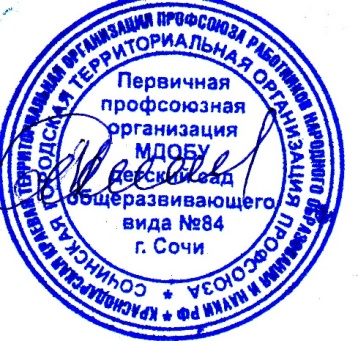 Председатель  п/о                                                                  /____Ясиновская_____/